                                                   Cher président 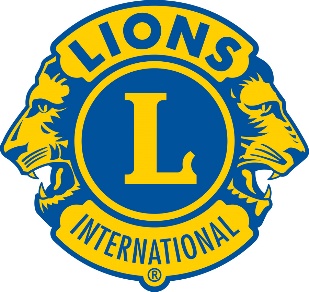 Le projet » Petits vélos » revient à l’ordre du jour après cette période de Covid 19 qui malheureusement n’est pas encore terminée.Cette opération s’inscrit dans le cadre de Viva for life Je pense que ceux qui regardent Viva for Life et j’espère qu’ils sont nombreux à être touché par la misère qui règne  encore autour de nous .Quand j’entends des parents qui doivent choisirentre St Nicolas et Noël , essayer d’expliquer cela aux enfants …..Je vous laisse seul juge .Je vois l’opération de la manière suivante  :	Se fixer un objectif (raisonnable ) ;	Choisir l’institution (en premier lieu favoriser nos institutions  bien sûr) où les enfants seront 		bénéficiaires de cette opération. Pour ce dernier point , nous avons deux 			représentants auprès de CAP 48 et donc on pourrait avoir un lien vers Viva for Life 		qui recueille les demandes des institutions ou des familles en difficulté ;	Démarrer l’opération vers le mois de Septembre ( Pâques et les communions sont des 			périodes propices pour le cadeau d’un nouveau vélo ) ;Lors de mes visites à vos zone, je vous expliquerai l’opération en détail : il faut cibler le type de vélos , la mini action que j’ai réalisée à titre perso. J’avais choisi de 	petits vélos, roues de 30 cm (14 pouces). On peut  étendre au modèle supérieur (20 ,24,26	pouces).Mais pas pour adultes, car je souhaiterais favoriser les enfants (4 à 12 ans). Mais on ne va pas 	bien sûr refuser un vélo adulte si on nous le propose.Nous sommes une centaine de clubs pour le district, donc je pense qu’un objectif réaliste serait d’offrir 5 vélos par club (en moins d’une semaine, j’en ai trouvé 4 et remis en état).Ceux-çi ont remis aux Leo Caroleo pour leur œuvre : l’Auberge du Maréchal Ney à Fleurus.Le prix des pièces m’est revenu à environ 10 euros par vélo, donc un budget d’une cinquantaine d’euros par club.Une fois que les clubs auront répondu , il faudra choisir  une personne de contact qui joue le rôle de centralisateur.Je recherche donc d’une part et de préférence des vélos en état. Ceux qui ne le sont pas , je souhaiterais trouver des personnes qui se chargent de les démonter :                une caisse de roues ou pneus, les rayons sont parfois pliés mais pas tous ;                une caisse de freins et câbles ;                une caisse de selles ;                une caisse de garde boue ;                vis et écrous divers.Une personne par club qui veut bien se charger de nettoyer les roues et rayons (travail fastidieux).Quand tout sera collecté, je peux me charger de venir les chercher (j’ai un véhicule et une remorque de 3.00 m) et les stocker.Des volontaires et des connaissances, même des adolescents (leur montrer que les Lions peuvent retrousser leurs manches) de chaque club sont attendus chez moi dès le mois de septembre et un jour ou 2 demi jours par semaine pour la remise en état.(horaire à établir en fonction des demandes )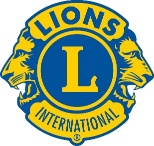 Il faut compter 3 heures par vélo pour démontage, nettoyage et remontage par vélo. Pour ceux qui sont plus abimés (souvent fourche et guidon) et qui nécessitent un ponçage et mise en couleur , un membre du Lions Club Gembloux m’ a proposé une cabine de peinture professionnelle et le carrossier qui va avec !!!!!), j’ai également reçu d’un membre du Lions Club Châtelet une table de travail élévatrice .Il faudra aussi trouver des autocollants (pour carrosserie).Une fois que tous les vélos seront prêts et stockés dans un hangar près de chez moi, je souhaiterais organiser, soit un clip vidéo, soit inviter la presse et notre gouverneur pour présenter ce projet. Donc là encore j’ai besoin de personnes qui pourraient trouver ces contacts.Début juin 2021 , répartition des vélos dans les différents clubs qui se chargeront de les distribuer Voilà mon projet avec un peu plus de détails , CE N EST PAS LE PROJET DE JEF ,MAIS CELUI DES LIONS  CLUBS DU DISTRICT 112 D ………Je te remercie d’avance et je compte sur la participation de ton club .Jef1 vice gouverneur 112 D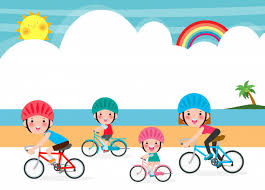 